РЕЗЮМЕ ВЫПУСКНИКА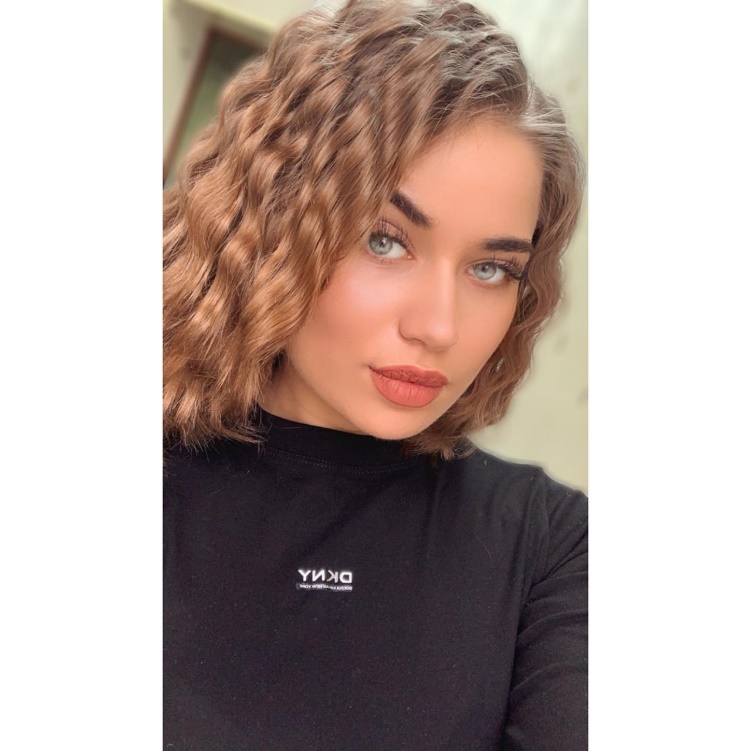 Жигалова Юлия Евгеньевна Дата рождения: 02.08.2002гАдрес проживания: Свердловская область, город богдановичТел:+7992343****Эл почта: julia.zhigalova.06@list.ruУчебное заведение: ГАПОУ СО «Богдановичский политехникум»Профессия: ПарикмахерКвалификация: ПарикмахерМои достижения и награды:Благодарственное письмо за участие в 74-летней годовщины победы в великой отечественной войне, в взводе девушек. г. БогдановичГрамота за участие в фестивале причесок «Девичья краса» в номинации «Вечерняя прическа», 2019 г. БогдановичДиплом, участник фестиваля «Во власти красоты» Евро-Азиатский Чемпионат по парикмахерскому искусству «Уральские Берега» в номинации фантазийная пара, 2019 г. ЕкатеринбургХобби:увлекаюсь плаваньем, волейболом.Жизненное кредо: Не делай ничего постыдного ни в присутствии других, ни втайне. Первым твоим законом должно быть уважение к себе самому.Дополнительные сведения: умею работать в команде (коллективе); умею отстаивать собственное мнение; к решению задач подхожу не стандартно, креативно, уважаю чужое мнение.Согласие субъекта персональных данных на обработку его персональных данныхДиректору ГАПОУ СО «Богдановичский политехникум»С.М. Звягинцевуот Жигаловой Юлии Евгеньевны(ФИО обучающегося)Я, Жигалова Юлия Евгеньевна,в соответствии со статьей 9 Федерального закона от 27 июля 2006 года N 152-ФЗ "О персональных данных" даю согласие на обработку следующих сведений, составляющих мои персональные данные, а именно:фамилия, имя, отчество дата и место рождения;номер телефона;адрес электронной почты;образовательное учреждение и его адрес;дополнительные сведения.Согласен на совершение оператором обработки персональных данных, указанных в данном документе, в том числе на сбор, анализ, запись, Систематизацию, накопление, хранение, уточнение (обновление, изменение), извлечение, использование, распространение, обезличивание, блокирование, удаление, уничтожение персональных данных.В целях информационного обеспечения согласен на включение в общий доступ на сайте ГАПОУ СО «Богдановичский политехникум» в сети «Интернет».Согласен на публикацию резюме на официальном сайте ГАПОУ СО «Богдановичский политехникум» в сети «Интернет».Права и обязанности в области защиты персональных данных мне известны.  С юридическими последствиями автоматизированной обработки персональных данных ознакомлен(а).Подтверждаю, что с порядком отзыва согласия на обработку персональных данных в соответствии с п.5 ст. 21 ФЗ № 152 от 27.07.2006 г. «О персональных данных «ознакомлен(а). «19» ноября 2020 г._______________ /Жигалова Ю.Е.___/